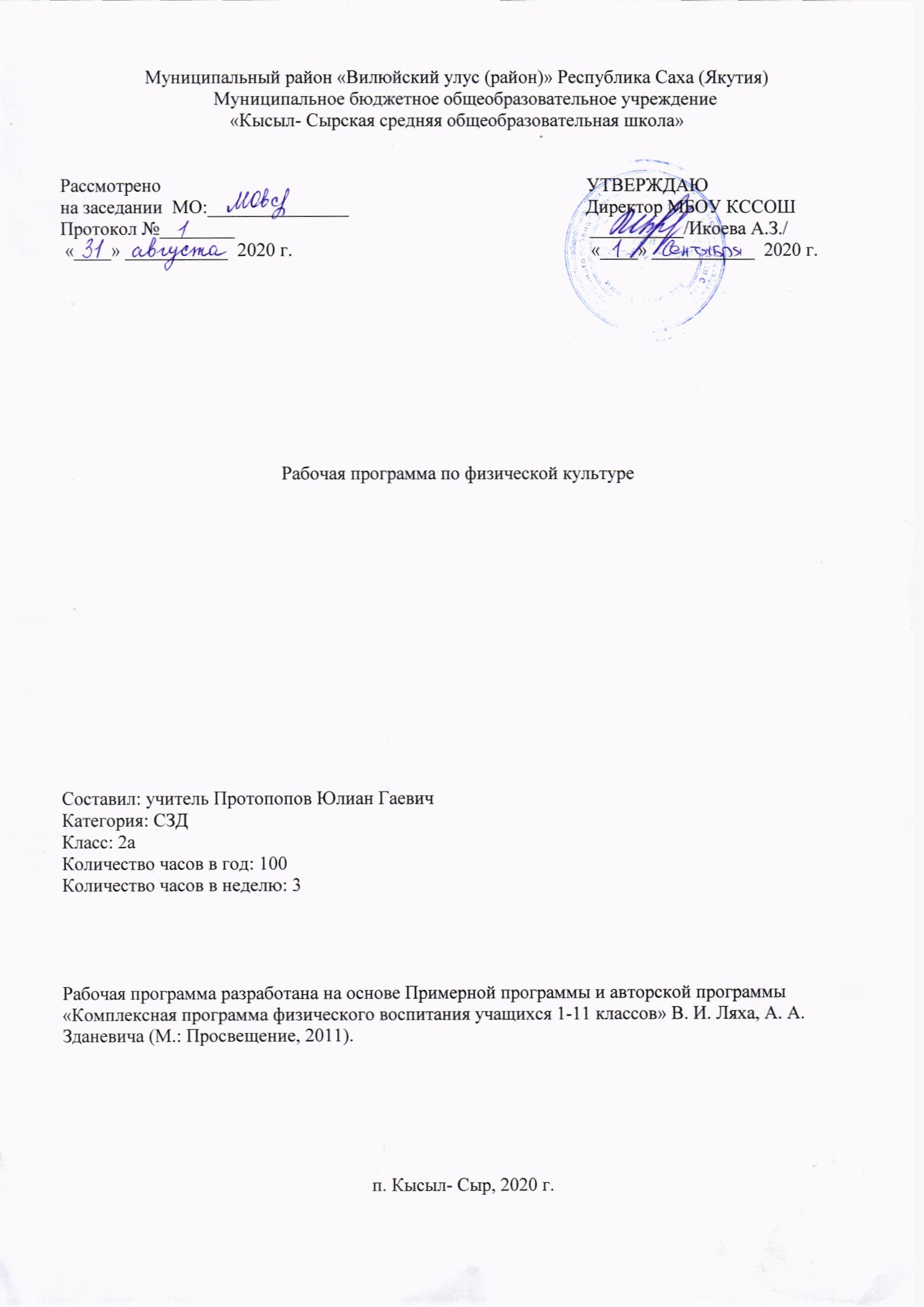 Пояснительная запискаДанная рабочая программа по физкультуре ориентирована на учащихся 2 класса и реализуется на основе следующих документах:              Федеральные:Федеральный закон от 29 декабря 2012г. № 273-ФЗ «Об образовании в Российской Федерации».Постановлением Главного государственного санитарного врача Российской Федерации от 29 декабря 2010  года № 189  «Об утверждении СанПиН 2.4.2.2821-10 «Санитарно-эпидемиологические требования к условиям и организации обучения в общеобразовательных учреждениях».Приказ Министерства образования и науки РФ от 30 августа 2013г. №1015 «Об утверждении Порядка организации и осуществления образовательной деятельности по основным общеобразовательным программам – образовательным программам начального общего, основного общего и среднего общего образования» С изменениями и дополнениями от: 13 декабря 2013г., 28 мая 2014г., 17 июля 2015г.Приказ Министерства образования и науки РФ от 17 мая 2012 г. N 413 "Об утверждении федерального государственного образовательного стандарта среднего общего образования" в редакции от 29.06.2017 N 613.Примерная основная образовательная программа среднего общего образования, одобренная Федеральным учебно-методическим объединением по общему образованию (Протокол заседания от 28.06.2016 №2/16-з).Постановление Главного государственного санитарного врача РФ от 30.06.2020 г. «Об утверждении санитарно-эпидемиологических правил СП 3.1/2.4 3598-20».Приказ Минпросвещения России от 28.12.2018 N 345 "О федеральном перечне учебников, рекомендуемых к использованию при реализации имеющих государственную аккредитацию с изменениями от 8 мая 2019 г. № 233, от 22 ноября 2019 г. № 632, от 18 декабря 2019 г. № 695, от 18 мая 2020 г. №249.Региональные:Закон Республики Саха (Якутия) «Об образовании в Республике Саха (Якутия)», принят Государственным собранием (Ил Тумэн) РС (Я) 15.12.2014 1401-З №359-V.Санитарно-эпидемиологические требования к условиям и организации обучения в общеобразовательных учреждениях СанПин №2.4.2.2821-10 Приказ Министерства образования и науки РС(Я) № 01-03/309 от 11.05.2020г. «Об организации образовательного процесса в условиях режима повышенной готовности на территории РС(Я) и мерах по противодействию распространения новой коронавирусной инфекции (COVID-19).Школьные:Устав МБОУ «Кысыл-Сырской СОШ».Учебный план МБОУ «Кысыл-Сырская СОШ» на 2020-2021 учебный год.Приказ № 101 от 28.08.2020г. МБОУ КССОШ «Об утверждении УМК на 2020-2021 учебный год».Рабочая программа по физкультуре для 2 класса составлена,  исходя из продолжительности учебного года в 34 недели,  на 102 часа учебного времени, 3 часа в неделю. В соответствии с календарным учебным графиком на 2020-2021 уч.год и расписание уроков 2020-2021 уч.года МБОУ «Кысыл-Сырской СОШ», во 2б классе 2 урока совпадают с праздничными днями (23.02.21г., 27.04.21г.) поэтому программа рассчитана на 100 часов.Планируемые результаты освоения предмета физическая культураПо окончании изучения курса «Физическая культура» в начальной школе должны быть достигнуты определенные результаты.Личностные результаты– формирование чувства гордости за свою Родину, родной край (региональный компонент); формирование ценностей многонационального российского общества;– формирование уважительного отношения к иному мнению, истории и культуре других народов, родного края (региональный компонент);– развитие мотивов учебной деятельности и формирование личностного смысла учения;– развитие самостоятельности и личной ответственности за свои поступки на основе представлений о нравственных нормах, социальной справедливости и свободе;– формирование эстетических потребностей, ценностей и чувств;– развитие этических качеств, доброжелательности и эмоционально-нравственной отзывчивости, понимания и сопереживания чувствам других людей;– развитие навыков сотрудничества со взрослыми и сверстниками, умения не создавать конфликтов и находить выходы из спорных ситуаций;– формирование установки на безопасный, здоровый образ жизни; Метапредметные результаты– овладение способностью принимать и сохранять цели и задачи учебной деятельности, поиска средств ее осуществления;– формирование умения планировать, контролировать и оценивать учебные действия в соответствии с поставленной задачей и условиями ее реализации; определять наиболее эффективные способы достижения результата;– формирование умения понимать причины успеха/неуспеха учебной деятельности и способности конструктивно действовать даже в ситуациях неуспеха;– определение общей цели и путей ее достижения; умение договариваться о распределении функций и ролей в совместной деятельности; осуществлять взаимный контроль в совместной деятельности, адекватно оценивать собственное поведение и поведение окружающих;– готовность конструктивно разрешать конфликты посредством учета интересов сторон и сотрудничества;– овладение базовыми предметными и межпредметными понятиями, отражающими существенные связи и отношения между объектами и процессами. Предметные результаты– формирование первоначальных представлений о значении физической культуры для укрепления здоровья человека (физического, социального и психологического), о ее позитивном влиянии на развитие человека (физическое, интеллектуальное, эмоциональное, социальное), о физической культуре и здоровье как факторах успешной учебы и социализации;-Формирование представлений о местах для занятия физической культуры в своем городе (региональный компонент);– овладение умениями организовать здоровьесберегающую жизнедеятельность (режим дня, утренняя зарядка, оздоровительные мероприятия, подвижные игры и т.д.);– формирование навыка систематического наблюдения за своим физическим состоянием, величиной физических нагрузок, данными мониторинга здоровья (длины и массы тела и др.), показателями основных физических качеств (силы, быстроты, выносливости, координации, гибкости)– взаимодействие со сверстниками по правилам проведения подвижных игр и соревнований;– выполнение простейших акробатических и гимнастических комбинаций на высоком качественном уровне, характеристика признаков техничного исполнения;– выполнение технических действий из базовых видов спорта, применение их в игровой и соревновательной деятельности.                                                 Основное содержание учебного предмета                                                 Тематическое планирование 1. Базовая часть:- Основы знаний о физической культуре:- естественные основы- социально-психологические основы- приёмы закаливания- способы саморегуляции - способы самоконтроля- Гимнастика с элементами акробатики:- построения и перестроения- общеразвивающие упражнения с предметами и без- упражнения в лазанье и равновесии- простейшие акробатические упражнения- упражнения на гимнастических снарядах              - Кроссовая подготовка:- освоение техники бега в равномерном темпе- чередование ходьбы с бегом- упражнения на развитие выносливости       - Легкоатлетические упражнения:- бег- прыжки- метания                 - Подвижные игры:- освоение различных игр и их вариантов- система упражнений с мячом       2. Вариативная часть:- подвижные игры с элементами баскетбола№ п/пВид программного материалаКоличество часов (уроков)Количество часов (уроков)Количество часов (уроков)Количество часов (уроков)№ п/пВид программного материалаЧетвертиЧетвертиЧетвертиЧетверти№ п/пВид программного материала12341Легкая атлетика24212Гимнастика3153Подвижные игры6234Лыжная подготовка65Всего:27212926Всего:100100100100№РазделТема урокаДата проведенияДата проведенияДата проведенияДата проведенияДата проведенияДата проведенияДата проведения№РазделТема урокаПо плануПо фактуПримечаниеПримечаниеПримечаниеПримечаниеПримечание1 четверть9 недель (26 ч)1 четверть9 недель (26 ч)1 четверть9 недель (26 ч)1 четверть9 недель (26 ч)1 четверть9 недель (26 ч)1 четверть9 недель (26 ч)1 четверть9 недель (26 ч)1 четверть9 недель (26 ч)1 четверть9 недель (26 ч)1 четверть9 недель (26 ч)1Легкая атлетика (24 часов)Ходьба и бег. 01.0901.0901.092Разновидности ходьбы. Бег с ускорением 20 м.04.0904.0904.093Ходьба по разметкам. Бег с ускорением 30 м.07.0907.0907.094Ходьба с преодолением препятствий. Бег с ускорением 60 м.08.0908.0908.095Ходьба и бег11.0911.0911.096Прыжки с поворотом на 18014.0914.0914.097Прыжок в длину с разбега 3–5 шагов.15.0915.0915.098Прыжок с высоты до 40 см.18.0918.0918.099Метание малого мяча21.0921.0921.0910Метание набивного мяча.22.0922.0922.0911Метание малого мяча в горизонтальную и вертикальную цель25.0925.0925.0912Разновидности ходьбы. Разновидности ходьбы.28.0928.0928.0913Ходьба по разметкам. Бег с ускорением 30 м.29.0929.0929.0914 Ходьба с преодолением препятствий. Бег с ускорением 60 м.02.1002.1002.1015Прыжок в длину с разбега 3–5 шагов.05.1005.1005.1016Прыжок с высоты до 40 см.06.1006.1006.1017Челночный бег. Игра «Прыгающие воробушки». Эстафеты.09.1026.1026.1018Метание малого мяча в горизонтальную и вертикальную цель12.1026.1026.10ВосполнениеВосполнениеВосполнениеВосполнение19Метание набивного мяча.13.1027.1027.1020Метание набивного мяча. Эстафеты. Подвижная игра «Защита укрепления».16.1027.1027.10ВосполнениеВосполнениеВосполнениеВосполнение21Обобщение и закрепление за год19.1030.1030.1022Прыжок с высоты до 40 см.20.1030.1030.10ВосполнениеВосполнениеВосполнениеВосполнение23Метание малого мяча23.1016.1116.1124Метание набивного мяча.26.1016.1116.11ВосполнениеВосполнениеВосполнениеВосполнение25Гимнастика 18 ч.Акробатика.Строевые упражнения27.1017.1117.1126Размыкание и смыкание приставными шагами.30.1017.1117.11ВосполнениеВосполнениеВосполнениеВосполнение                           2 четверть 7 недель (22 час)27Перестроение из колонны по одному в колонну по два.09.1120.1120.1120.1128Кувырок вперед, стойка на лопатках10.1120.1120.1120.11ВосполнениеВосполнениеВосполнение29Перекат вперед в упор присев13.1123.1123.1123.1130Акробатика. Строевые упражнения16.1123.1123.1123.11ВосполнениеВосполнениеВосполнение31Висы. Вис стоя и лежа. Строевые упражнения. 17.1124.1124.1124.1132Висы. Вис стоя и лежа.Строевые упражнения. 20.1133Висы. Строевые упражнения23.1134Висы. Строевые упражнения24.1135Висы. Строевые упражнения27.1136Висы. Строевые упражнения. Развитие силовых способностей30.1137Опорный прыжок. Лазание по наклонной скамейке01.1238Опорный прыжок. Лазание по наклонной скамейке на коленях04.1239Опорный прыжок. Лазание по наклонной скамейке на животе07.1240Лазание по гимнастической стенке08.1241Перелезание через коня, бревно11.1242Лазание по наклонной скамейке стоя на коленях и лежа на животе.14.1243Подвижные игры 30 ч.Подвижные игры «К своим флажкам», «Два мороза».15.1244Подвижные игры «К своим флажкам», «Два мороза».18.1245Подвижные игры. Эстафеты.21.1246Подвижные игры «Пятнашки», «Два мороза».22.1247Подвижные игры «Посадка картошки», «Два мороза».25.123 четверть 10 недель (27 ч.)3 четверть 10 недель (27 ч.)3 четверть 10 недель (27 ч.)3 четверть 10 недель (27 ч.)3 четверть 10 недель (27 ч.)3 четверть 10 недель (27 ч.)3 четверть 10 недель (27 ч.)3 четверть 10 недель (27 ч.)3 четверть 10 недель (27 ч.)3 четверть 10 недель (27 ч.)48Подвижные игры «Пятнашки», «Два мороза».11.0149Подвижные игры. Эстафеты.12.0150Подвижные игры « Попади в мяч », «Верёвочка под ногами».18.0151Подвижные игры «Прыгающие воробушки», «Зайцы в огороде».19.0152Подвижные игры «Прыгающие воробушки», «Зайцы в огороде».22.0153Подвижные игры «Прыгающие воробушки», «Зайцы в огороде».25.0154Подвижные игры. Эстафеты26.0155Подвижные игры. Эстафеты29.0156Подвижные игры «Лисы и куры», «Точный расчет».01.0257Подвижные игры «Лисы и куры», «Точный расчет».02.0258Подвижные игры «Лисы и куры», «Точный расчет».05.0259Подвижные игры. Эстафеты.08.0260Подвижные игры. Эстафеты.09.0261Подвижные игры на основе баскетбола12.0262Ловля и передача мяча в движении.15.0263Ловля и передача мяча в движении.16.0264Ведение на месте. Броски в цель19.0265Ведение на месте. Броски в цель22.0266Подвижные игры на основе баскетбола. Игра «Передал – садись».26.0267Подвижные игры на основе баскетбола. Игра «Передал – садись».01.0368Ловля и передача мяча в движении.02.0369Ловля и передача мяча в движении.05.0370Подвижные игры на основе баскетбола. Игра «Мяч соседу».09.0371Лыжная подготовка 12ч.ТБ на уроках по л/подготовке. Повороты на месте  и в движении.12.0372Попеременный 2-х шажный ход. Бег по дистанции до 3 км.15.0373Попеременный 2-х шажный ход.16.0374Спуски с горы. Бег по дистанции до 3 км.19.034 четверть 9 недель (27 ч.)4 четверть 9 недель (27 ч.)4 четверть 9 недель (27 ч.)4 четверть 9 недель (27 ч.)4 четверть 9 недель (27 ч.)4 четверть 9 недель (27 ч.)4 четверть 9 недель (27 ч.)4 четверть 9 недель (27 ч.)4 четверть 9 недель (27 ч.)4 четверть 9 недель (27 ч.)75Попеременный 2-х шажный ход. Бег по дистанции до 3 км.29.0376Бег по дистанции до 3 км.77Подъем в гору различным способом. Спуски с горы.30.0378Бег по дистанции до 3 км.02.0479Попеременный 2-х шажный ход.05.0480Спуски с горы.06.0481Подъем в гору различным способом. Бег по дистанции до 3 км.09.0482Повороты на месте  и в движении.12.0483Легкая атлетика. 20 ч.Разновидности ходьбы. Разновидности ходьбы.13.0484Ходьба по разметкам. Бег с ускорением 30 м.16.0485 Ходьба с преодолением препятствий. Бег с ускорением 60 м.19.0486Прыжок в длину с разбега 3–5 шагов.20.0487Прыжок с высоты до 40 см.23.0488Челночный бег. Игра «Прыгающие воробушки». Эстафеты.26.0489Метание набивного мяча.30.0490Метание набивного мяча. Эстафеты. Подвижная игра «Защита укрепления».03.0591Бег по пересеченной местности04.0592Бег по пересеченной местности07.0593Равномерный бег 3 минуты.10.0594Равномерный бег 3 минуты.11.0595Чередование ходьбы и бега14.0596Чередование ходьбы и бега17.0597Бег по пересеченной местности. Игра «Третий лишний»18.0598Челночный бег. Игра «Прыгающие воробушки». Эстафеты.21.0599Бег по пересеченной местности24.05100Бег по пересеченной местности25.05